SMAC Governing Board MinutesFebruary 21, 20201:00-3:00Mental Health Resources762 Transfer Rd., St. Paul
Introductions									5 minutesApprove December minutes				*Vote Required		5 minutesUpdate		 								30 minutesExecutive CommitteeCoordinated Entry CommitteeSPARCHMISMN Housing Priorities					*Vote Required		10 minutesQuarterly Data Quality Process							15 minutesSystem Performance Measure Data						30 minutesMeasure 3 .1 PIT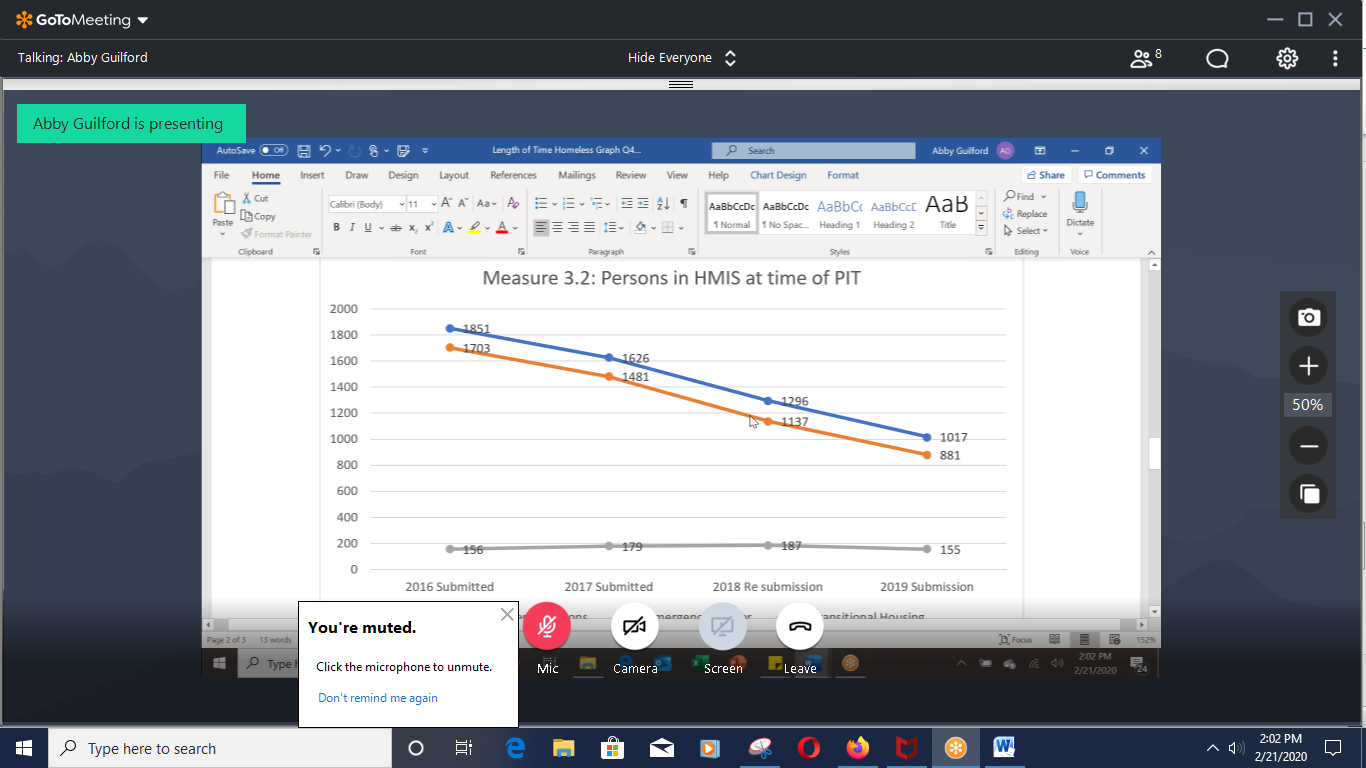 Measure 4 –Income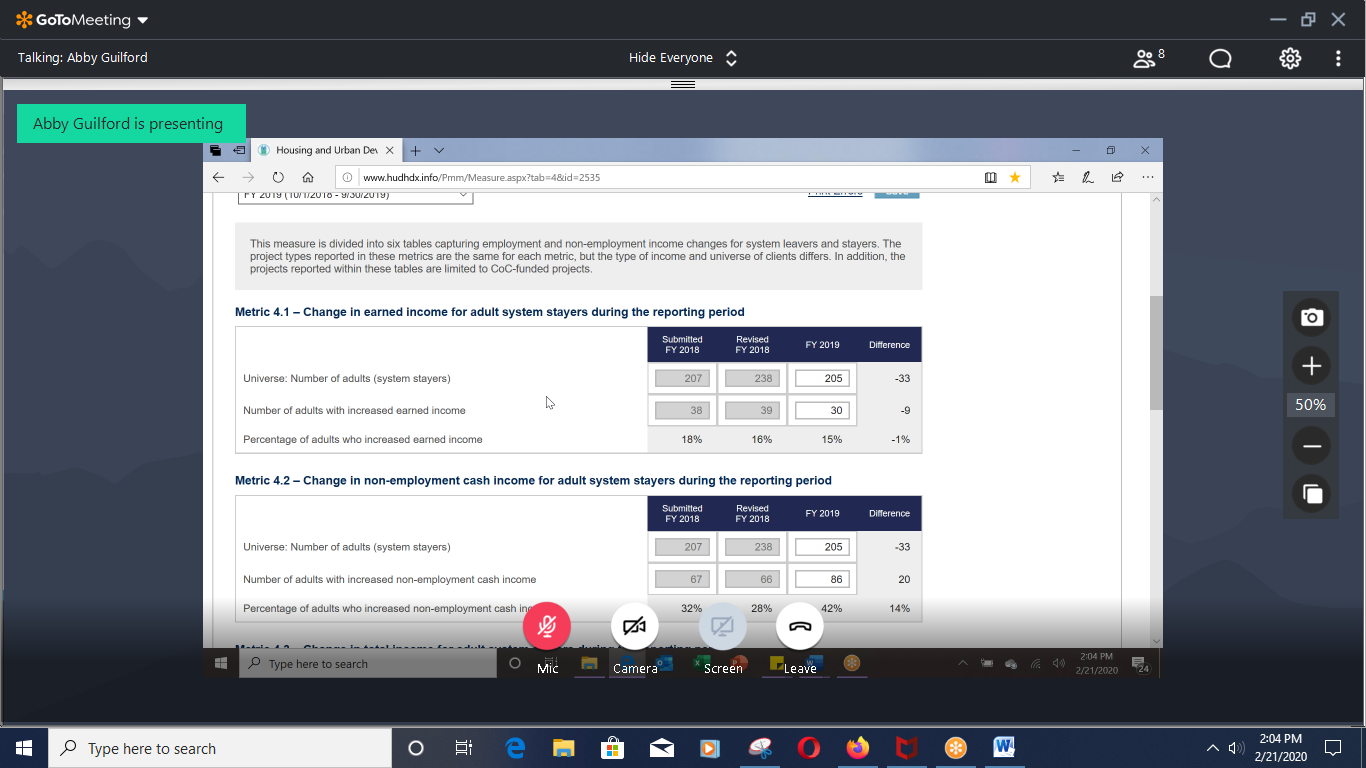 Measure 5 – Persons experiencing homelessness for the 1st time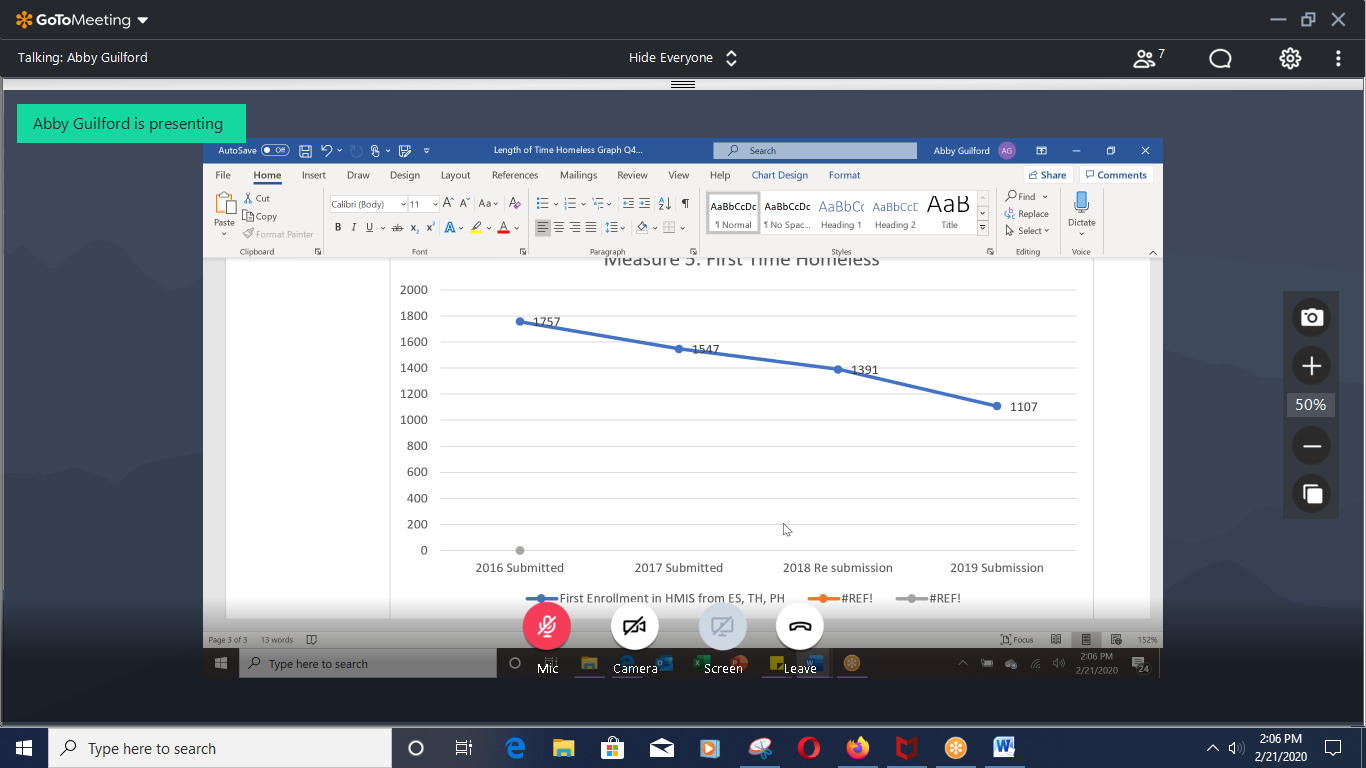 Measure 7- Successful exitsDecrease in ShelterSame for ES, SH, TH and PH-RRHPH decreasedMotion to adjurn: Heather2nd EricApprovedDiscussions Actions  Barb Sopp, Betty N, Brad L. Dana LS, Dana D, Denise S, Doreen F, Eric G, Heather D, James B, Jen R, Liz M, Matt L, Michele R, Rebecca B, Rochelle W, Steve S, Jenell S, Trisha K, Kristen, TJ YDiscussions Actions  Motion: Dana2nd: EricApprovedDiscussions Actions  Exec CommitteeTA process: Mike and Matt will present findings to Executive committee and then next steps will be developedPlanning grant: edit MOU with Hearth. Looking at budget we understand that ARD going down will mean planning grant will go down but expenses will not go down. Hearth Connection reviewed budget and we are currently on track Coordinated EntryIn the middle of a big transformation. We only have the capacity to house 50% of the people on the list. Always more people coming in than we have units. List clean up is underwayMarch 3rd workshop Finalize changes on March 19th at next CE committee meetingDirectors council starting next week. 8 people will be on the council. Introduction meeting and discussion on assessor training. SPARCListening session with 2  How do they feel about Dakota County shelter, services provided, how were they treated when they first entered, ongoing treatment, other shelters they have stayed in and how it comparesWill be collecting and presenting in story board form. Goal to tell story about racial equity in SMACSession March 6th in RogersHMIS CEHUD has decided to evaluate coordinated entry. They have told us the data elements that need to be incorporated.State of MN is working into a new workflow. Will take place March 23rd3 webinars to do overview of workflow. Assessors and housing providers should attend a webinar. HMIS planningICA is the system administrator and contracts with vendorVendor for software (Welsky)ART is the current reporting tool but they have been promising a new reporting tool for 3 or 4 years. Been in testing but it hasn’t been implementedScripting that ART uses is being phased out of most web browsersHMIS governing board is taking about evacuation plansRealizing that Welsky isn’t the best vendor long termStrategic planning about our reporting needsGoing through a software vendor RFP process currently sits with 10 CoC Governing BoardsRequest made for all CoC’s Governing Board to waive the authority to request a software vendor. Will be asked to pass this next monthWisconsin also has a RFP out for a new vendorSteering committee week of Feb 24th. RFP to be completed by end of the summer. Funding model is that CoC’s pay a minimum of 2% of ADR. SMAC continues to pay more than the minimum. Discussions Actions  Anoka – Prioritized families, then singles and youthDakota – Priorities families with a note that we would like 3 or 4 bedrooms if possibleScott/Carver - Singles based on current CES dataWashington – Singles first and then families that are 2+ bedroomsMotion: Rebecca2nd: BradApprovedDiscussions Actions   60% of providers responded to QDQ1st run was a good learning processFirst two submission times will be test runs to see the baselineConversation regarding timeliness. Providers scored zero on this category since this hadn’t been a target before. From a service provider stand point we want to give good service to client. Capacity of providers is an issue.Set a goal for timely data, especially around assessments.Discussions System Performance Measures:Due to HUD February 28thPast couple of years we had the option to resubmit the prior years data. SMAC has done thisIn looking at 2018, Abby recommends we resubmit 2018Abby will send PDF as soon measure submittedInterested in looking at data around race and component typesMeasure 1 – Length of time homeless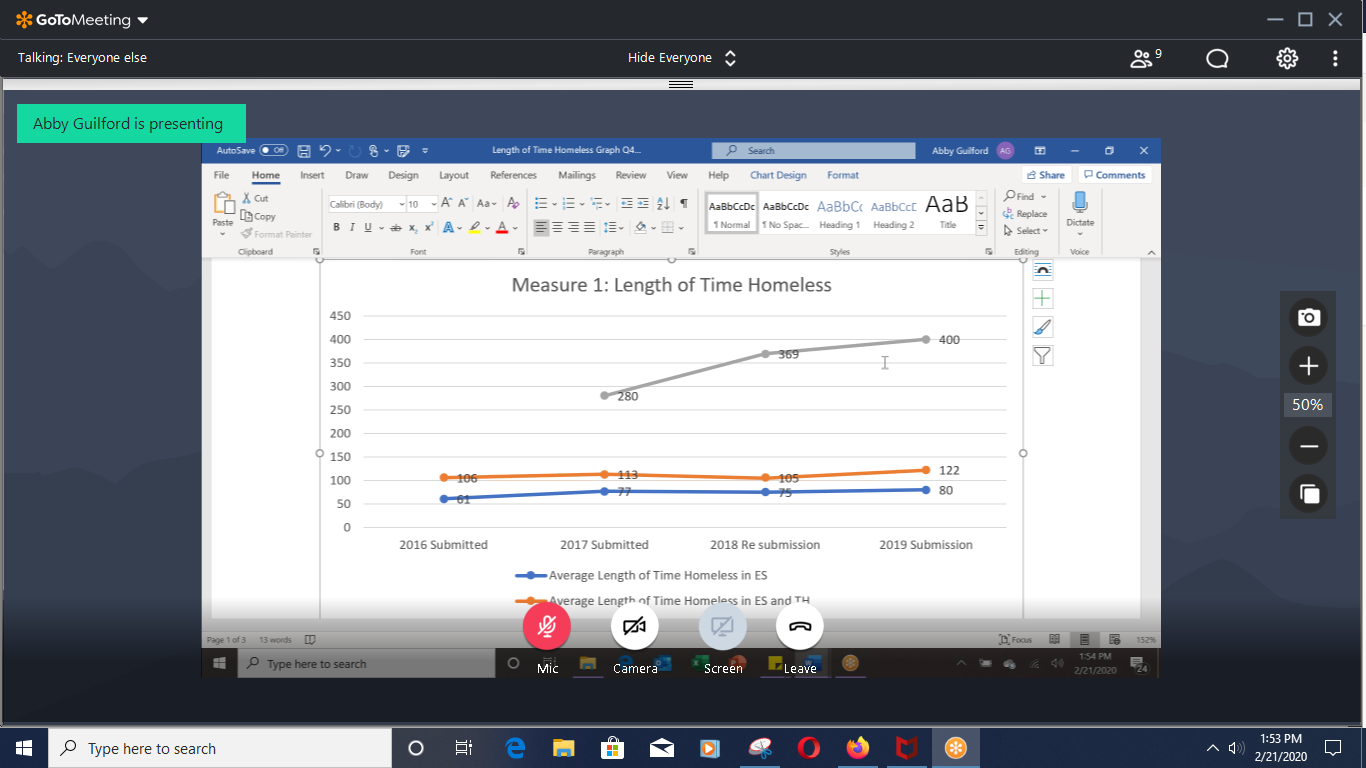 Average Length of time homeless in ES – 80Average length of time homeless in ES and TH – 122Average length of time in Homeless in ES, TH, PH – 400Goal is to decrease by 5%Measure 2 – ReturnsShelter has the highest rate of return to shelter. 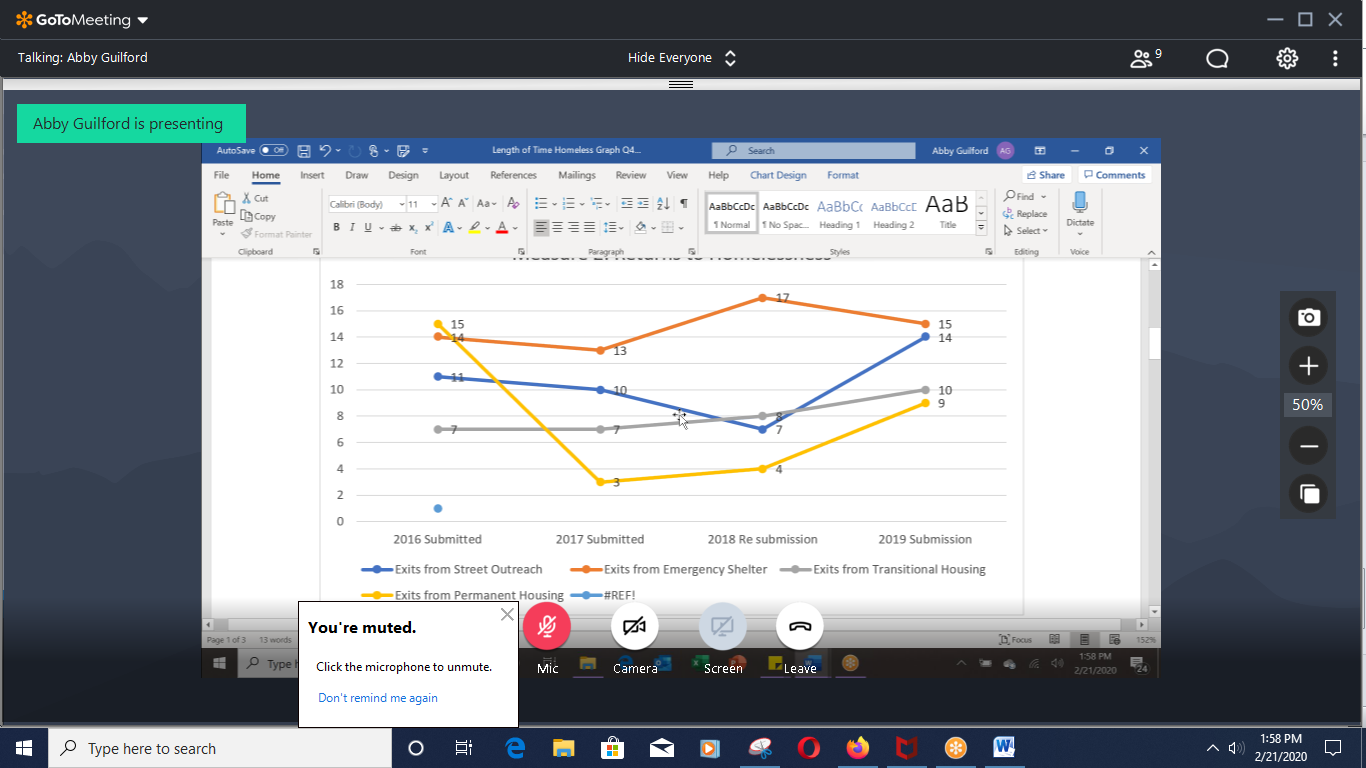 